Anmeldung zur 
ABA-Mitgliedschaft
(* Pflichtangaben)Formularbeginn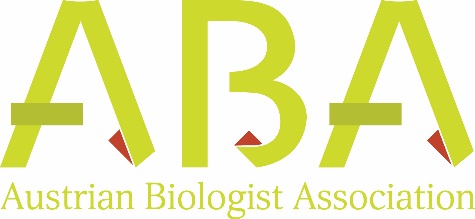 * Ich trete der ABA (Austrian Biologist Association) bei, und zwar als 
 ordentliches Mitglied (Jahresbeitrag: 15,- Euro) förderndes Mitglied (Jahresbeitrag: ab 37,- Euro) Ja, ich möchte der ABA Ressourcen schonen helfen und verzichte auf Postsendungen. Ich bin damit einverstanden, Mitgliederbriefe per E-Mail zu erhalten. 
Ich möchte den kostenlosen E-Mail-Newsletter erhalten. Ich interessiere mich besonders für ABA-Aktivitäten der Regionalgruppen Regionalgruppe Steiermark   Regionalgruppe Westösterreich    Regionalgruppe Salzburg
Regionalgruppe Wien   Ganz Österreich Die Mitgliedschaft wird mit der Einzahlung des Mitgliedsbeitrages gültig. 
Bankverbindung:	Austrian Biologist Association IBAN: AT39 6000 0005 1009 2961
Verwendungszweck: Mitgliedsbeitrag + "Jahr"
Ich bin damit einverstanden, dass meine Mitgliedschaft nur durch eine schriftliche Kündigung an die ABA bis spätestens 30. September des Jahres beendet werden kann und weiß, dass das Nichtbezahlen des Mitgliedsbeitrages keine Kündigung darstellt. Ich erkläre mich damit einverstanden, dass meine Daten vereinsintern EDV-mäßig verarbeitet werden. Für Fragen zur Mitgliedschaft wenden Sie sich bitte an: mitglieder@austrianbiologist.at* Name, Titel  * Geburtsdatum* Straße, Nr.* PLZ, Ort* Telefon* E-Mail-AdresseBeruf  Organisation